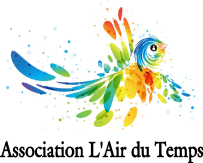 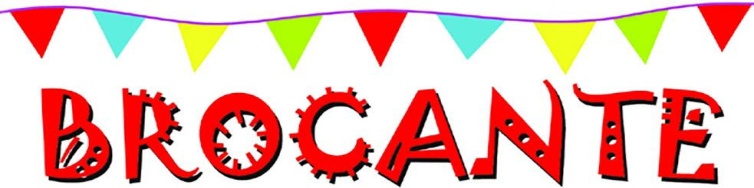 Organisée par l'association L'air du Tempsà LACHAUSSÉEDimanche 2 juin 2024Heure d'installation pour les exposants : entre 6h et 7hOuverture au public : de 8h à 17hRENSEIGNEMENTS par téléphone et mail : KOPOCZ Maeva: 06.50.42.36.83  Mail: lairdutemps55@laposte.netRESTAURATION SUR PLACE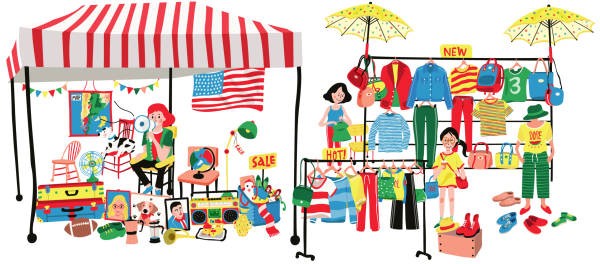 Coupon d'inscription :Nom-Prénom :.............................................................................................................Adresse complète:.......................................................................................................Téléphone(obligatoire):..........................Mail(obligatoire):..................................---->Réservations dans la limite des places disponiblesAvant le 25 Mai 2024Toute inscription incomplète ne sera pas prise en compte: coupon inscription  + copie carte d'identité + chèque à l’ordre de L'air du temps à déposer à  KOPOCZ Maeva 3 rue de Jonville 55210 Lachaussée ou Mairie de Lachaussée 2 rue des Hongres 55210 Lachaussée.ATTENTIONPrendre des multiples soit  : 3 m / 6 m / 9m / 12m, Emplacement gratuitChèque de caution de 20€Pas de possibilité de branchement électrique,Installation des participants à partir de 6 h 00 du matin,En cas de mauvais temps, L'air du temps se réserve le droit d'annuler la manifestation, avec remboursement desinscriptions.Par respect pour l’environnement et les habitants du village, nous vous demandons de laisser votre emplacement propre à votre départ.Je réserveRESERVATION (coupon d'inscription + chèque + copie carte identité) à déposer dans la boite aux lettres de la Mairie de Lachaussée ou chez Mmme KOPOCZ Maeva